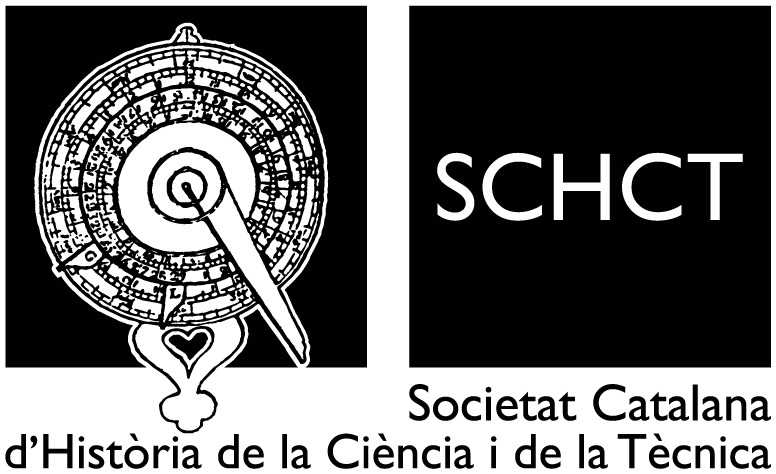 TÍTOL COMUNICACIÓ ORAL, PÒSTERS O VÍDEOAutor/s: A.B. Autora1a, X.Z. Autora2baCorreu, afiliació1, CiutatbCorreu, Afiliació2, CiutatResum (max. 300 paraules)Per favor, no incloure taules ni referències al resum.Si us plau, envieu l’arxiu (desat amb el nom trobada2024_cognoms_nom.doc) a trobada2024schct@gmail.com indicant «Trobada – comunicació» 